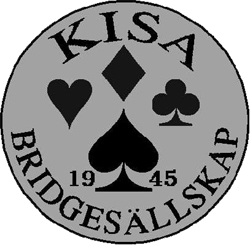 Inbjuder tillTRETTONBRIDGEN
Som ingår i Bridgerallyt ÖMBF 2018-2019Trettondagsafton den 5:e januari 2019Spellokal: Församlingsgården i KisaUppläggSilvertävling för 46 par. 
Kvalspel i grupper med gemensam scoreberäkning. Final i tre grupper med gruppindelning efter kvalspelet.PriserPenningpriser till platserna 1-3 i samtliga finaler.
A-final: 2800kr, 1400kr, 800kr
B-final: 1000kr, 700kr, 500kr
C-final: 800kr, 600kr, 400kr 
Nyttopriser i övrigt.
Prisnivån gäller vid fullt deltagarantal.StartavgiftLunch400kr/par, gärna Swish: 0706-21 23 80, T. Larsson110kr, Potatisgratäng med kallskuret, förbeställningAnmälanVia BIT senast fredagen den 28 dec 2018 eller:
Tony Lindblom, 0702-43 14 83, e-post: kisa.bs@hotmail.com eller 
Kent Hidsjö, 0725-15 81 03, e-post: kent.hidsjo@kindahus.seÖvrigtSe vidare Kisa BS hemsida: kisabs.svenskbridge.se/